 ZLÍNSKÝ KRAJSKÝ  FOTBALOVÝ  SVAZ 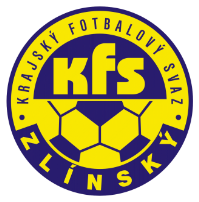 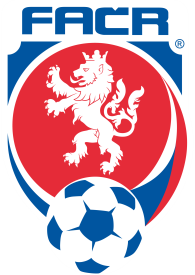 Hradská 854, 760 01 ZLÍN       Tel: 577 019 393Email: lukas@kfszlin.cz  
__________________________________________________________________________Rozhodnutí DK Zlínského KFS ze dne 4.9.2019 DŘ FAČR § 47/1a, § 20/8 RS KFS čl. 41/1 – opakované napomínání 4 ŽKKřenek Petr – 92090958 – TJ Vidče - ZČN na 1 SU od 1.9.2019, poplatek 200,- KčDŘ FAČR § 46/1 – vyloučení pro druhé napomenutíHegar Martin – 81111446 – TJ Kelč - ZČN na 1 SU od 2.9.2019, poplatek 200,- KčDŘ FAČR § 43/1 – narušení řádného průběhu hryPoslušný Marek – 95081506 – Slušovice - ZČN na 1 SU od 1.9.2019, poplatek 300,- KčDŘ FAČR § 43/1 – narušení řádného průběhu hryVečeřa Ondřej – 89060633 – SK Boršice – ZČN na 7 SU od 2.9.2019, poplatek 300,- KčDŘ FAČR § 45/1, § 46/1, § 48/2 – pohoršující, urážlivé nebo ponižující chování vůči delegovaným osobámUrbánek Libor – 00051388 – TJ Šumice – ZČN na 1 SU od 2.9.2019, poplatek 200,- KčDŘ FAČR § 43/1 – narušení řádného průběhu hryGorčík Tomáš – 87090927 – SK Slov. Vik.Bojkovice – ZČN na 3 SU od 2.9.2019, poplatek 200,- DŘ FAČR § 46/1, § 48/1 – vyloučení pro druhé napomenutí + tělesné napadeníKudela Miroslav – 01070067 – SK Vlachovice - ZČN na 1 SU od 2.9.2019, poplatek 100,- KčDŘ FAČR § 43/1 – narušení řádného průběhu hryHynčica David	- 97031053 – TK Sokol Ořechov - ZČN na 1 SU od 2.9.2019, poplatek 200,- KčDŘ FAČR § 46/1 – vyloučení pro druhé napomenutíVečeřa Tomáš	- 91051400 – TJ Sokol Jankovice – ZČN na 1 SU od 2.9.2019, poplatek 200,- KčDŘ FAČR § 46/1 – vyloučení pro druhé napomenutíSvárovský David – 98120680 – Jiskra St. Město - ZČN na 1 SU od 1.9.2019, poplatek 200,- KčDŘ FAČR § 46/1 – vyloučení pro druhé napomenutíTvrdoň Lukáš	- 93120072 - TJ Sokol Choryně – ZČN na 3 SU od 1.9.2019, poplatek 200,- KčDŘ FAČR § 45/1- pohoršující, urážlivé nebo ponižující chování vůči delegovaným osobám Štec Richard - 	95031666 – TJ Sokol Choryně - ZČN na 1 SU od 1.9.2019, poplatek 200,- KčDŘ FAČR § 46/1 – vyloučení pro druhé napomenutíTvrdoň Luboš – 73011294 – TJ Sokol Choryně – pokuta 3.000,- Kč, poplatek 200,- KčDŘ FAČR § 24/1 zákaz výkonu funkce hl. pořadatele do 30.6.2020, DŘ FAČR § 65/1, SŘ § 40/1, § 20/8 porušení povinností pořádajícího klubuTJ Sokol Choryně – 7230131 – pokuta 15.000,- Kč, poplatek 200,- KčDŘ FAČR § 65/1a, 2 a, § 66/2a,c, § 20 Porušení povinností pořádajícího klubu, nesportovní chování fanoušků a jiných osob.DŘ FAČR § 35 uzavření stadionu na 2 SU (7. a 9. kolo), oddíl TJ Sokol Choryně je povinen sehrát utkání min. 20 km od hřiště TJ Sokol Choryně. Oddíl TJ Sokol Choryně nahlásí na Zl KFS do 10.9.2019 místo utkání.Křížek Michal  - 84111243 – FC Kostelec – žádost o prominutí trestu, poplatek 200,- KčDŘ FAČR § 41 – žádosti o prominutí trestu se vyhovuje, zbytek trestu 1 SU se promíjí, činnost uvolněna dnem 5.9.2019 Příjmení,jménoIDPočet ŽKpokutapoplatekOddíl,klubSmolka Jiří881000794 ŽK100 Kč200 KčJuřinkaPtáček Michal850302194 ŽK100 Kč200 KčVal. PříkazyVobořil Václav930509344 ŽK100 Kč200 KčVal. PříkazyKřenek Lukáš930323254 ŽK100 Kč200 KčPr. BečvaDvořák Hynek930806814 ŽK100 Kč200 KčKostelec